CORPORACIÓN EDUCACIONAL  A&GColegio El Prado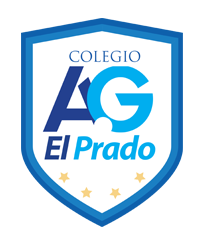 Cooperativa nº 7029 – PudahuelTeléfonos: 227499500  -   227476072www.colegioelprado.cldireccioncolegioelprado@gmail.comRBD: 24790-1  Profesor(a): Betzabe Henrique  G.                                                                                                                                              GUIA  DE APOYO N° 1  Ciencias Naturales   4º  AÑO AOBJETIVO: OA 09) Investigar experimentalmente y explicar algunas características de la luz; por ejemplo: viaja en línea recta, se refleja, puede ser separada en coloresATIVIDADES: EXPERIMENTANDO CON LAS SOMBRAS¿Todos los objetos producen sombras?I. Escriban una posible respuesta a esta pregunta que van a investigarPara este experimento tratarán de formar sombra con los siguientes materiales: Hoja mediana de árbol, hoja de cuaderno, cartulina negra, hoja de papel mantequilla,  vaso de vidrio, papel celofán.Miren el dibujo para ver cómo hacer el experimento. Deben oscurecer la sala cerrando cortinas y apagando la luz.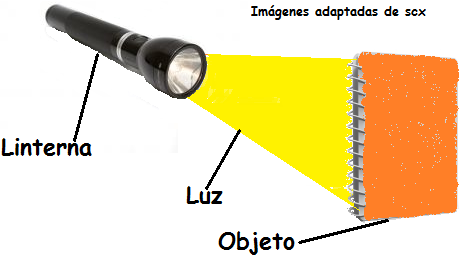 Antes de comenzar, predigan qué objetos producirán unas sombras oscuras y cuáles no.Resultados y preguntasClasifiquen sus objetos según la solidez de la sombra. Opacos los que proyectan la sombra más oscura, transparente los que proyectan la sombra más tenue (o no proyectan sombra) y semitransparente los que proyectan una sombra intermedia. Completen la tabla de datos con la información generada en el experimento y agreguen la información sobre si el objeto es transparente, semitransparente u opaco.Tipos de sombra en distintos objetos¿Por qué los objetos opacos generan la sombra más oscura?____________________________________________________________________________________________________________________________________________¿Por qué los objetos transparentes no generan sombra, o la sombra es muy tenue?______________________________________________________________________________________________________________________________________________________________________________________________________¿Qué características tendrán los objetos que generan sombras intermedias?______________________________________________________________________________________________________________________________________________________________________________________________________¿Sucederá lo mismo con distintos líquidos? Proponga un experimento para probar su creencia.____________________________________________________________________________________________________________________________________Revisen la predicción que escribieron al inicio (antes del experimento) y escriban si su predicción se cumplió o no.____________________________________________________________________________________________________________________________________Revisen la respuesta inicial y vuelvan a escribirla con lo que aprendieron hoy.____________________________________________________________________________________________________________________________________ObjetoTipo de sombraTipo de objeto (opaco, semitransparente, transparente)